У К  Р А  Ї  Н  А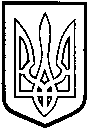 ТОМАШПІЛЬСЬКА РАЙОННА РАДАВ І Н Н И Ц Ь К О Ї    О Б Л А С Т ІРІШЕННЯ №391від 23 березня 2018 року					       25 сесія 7 скликанняПро внесення змін до Положення про порядок списання майна спільної власності територіальних громад Томашпільського району затвердженого рішенням 20 сесії районної ради 6 скликання №320 від 21.03.2013 рокуВідповідно до пункту 20 частини 1 статті 43 Закону України “Про місцеве самоврядування в Україні”, рішення 23 сесії районної ради 5 скликання від 28 квітня 2009 року №284 «Про управління об’єктами спільної власності територіальних громад району», клопотання відділу освіти Томашпільської районної державної адміністрації та висновок постійної  комісії районної ради з питань регулювання комунальної власності, комплексного розвитку та благоустрою населених пунктів, охорони довкілля, будівництва і приватизації районна рада ВИРІШИЛА: 1. Внести зміни до Положення про порядок списання майна спільної власності територіальних громад Томашпільського району, затвердженого рішенням 20 сесії районної ради 6 скликання №320, виклавши пункт 5 в наступній редакції: « 5. Дозвіл на списання майна надається в такому порядку:- первісною (відновлювальною) вартістю за одиницю (комплект) в розмірі до 10000 гривень - з дозволу керівника суб’єкта господарювання, на балансі якого перебуває майно;- первісною (відновлювальною) вартістю за одиницю (комплект) в розмірі понад 10000 гривень - за рішенням сесії районної ради, розпорядженням голови районної ради з погодженням з профільною постійною комісією районної ради з питань регулювання комунальної власності».2. Контроль за виконанням даного рішення покласти на постійну комісію районної ради з питань регулювання комунальної власності, комплексного розвитку та благоустрою населених пунктів, охорони довкілля, будівництва і приватизації (Гаврилюк В.А.).Голова районної ради						Д.Коритчук